SOŠ gastronómie a cestovného ruchu, Levická 40, Nitra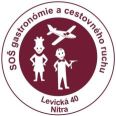 Študijný odbor  kód názov:	6444 K  čašník – servírkaTriedne kolo žiakov III. ročníkaPrerokované a schválené predmetovou komisiou  čašník- kuchár:         2..2.2023––––––––––––––––––		–––––––––––––––––––––––––––––––––––               dátum		Bc. EvelínaBeláková – vedúca PK odbor čašník, kuchár			SOŠ gastronómie a cestovného ruchu, Levická 40, NitraTriedne kolo III.D     dňa 28. Februára 2023Forma:  Praktická realizácia a prevedenie komplexnej úlohy Študijný odbor: 6444  K čašník – servírkaDĺžka trvania :   podľa časového harmonogramuMiesto konania úlohy:  SPV Nitra MlynárceTÉMA č. 1 :   Podávanie šumivého, alebo šampanského vína pre 2 osobyTÉMA č. 2 :   Podávanie espressa a cappucina pre 2 osobyTÉMA č. 3 :   Podávanie bieleho vína pre 2 osobyČasť A:   Príprava  písomnej častiČasť B:   Prevedenie zručnosti podľa prípravy  Úlohy: Časť A:1.   Odovzdajte  v elektronickej podobe vypracovanú  písomnú časť  svojmu MOV do 17.2.2023 do 12.00 hod. na emailovú adresu Vášho MOV.Časť B:1)Pripravte pracovisko na prevedenie zručnosti2) Pripravte inventár a suroviny na zručnosti 3) Preveďte zručnosť Pokyny:-   pozorne si prečítajte zadanie-   pri  príprave konzultujte so svojím majstrom OVY-   pri vypracovaní písomnej dokumentácie  dodržiavajte predpísané zásady-   pri práci dodržiavajte zásady BOZP a hygienické predpisy-   dbajte o estetickú úpravu a spoločenské správanie sa počas celého priebehu Vašej  práce-   pri príprave  a  obsluhe pracujte samostatnePri práci použite:-  zariadenie a inventár-  knihy odborného zameraniaKonzultácie u MOV  Bc. Beláková E., Krigerová M.Termín odovzdania práce  v tlačenej podobe dňa 27.2.2023 pani zástupkyni Zaujecovej v škole.SOŠ gastronómie a cestovného ruchu, Levická 40, NitraTriedne kolo súťaže III .D – odbor čašník- servírkadňa 28. Február 2023Súťažiaci naservíruje pre 2 osoby -šumivé víno alebo šampanské, espresso kávu, cappucino a biele víno.Pokyny- na každú zručnosť si pripravte suroviny a inventár pre 2 osoby- všetky suroviny potrebné na prevedenie zručnosti musia byť uvedené v písomnej práci-na prípravu a prevedenie úlohy  máte spolu 20 minút / všetky 3 zručnosti/-pri práci  dodržiavajte  osobnú hygienu, aj hygienu pracoviska- škola zabezpečí kávu, mlieko, cukor - ostatné ingrediencie si každý prinesie  sámHodnotenieVýkon súťažiacich bude hodnotiť komisiaTechnická zručnosťDodržiavanie hygienických pravidiel a zásadÚroveň prezentácie, chuť, vôňaHygiena pracoviska počas a po ukončení zručnostiDiskvalifikácia súťažiacehoOneskorený nástupNerešpektovanie hygienických zásadNevhodná úprava ( pracovné oblečenie)Súčasťou zadania je vypracovať prácu /na počítači/ v jednoduchom viazaní, podľa vzoru.Konzultácie u MOV Bc. Beláková,  E., Krígerová M  Triedne kolo sa uskutoční podľa časového harmonogramu na SPV  Mlynárce,  Bolečkova 2.SOŠ gastronómie a cestovného ruchu, Levická 40, Nitra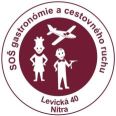 Dokumentácia  k triednemu kolu                                         Čašník-servírkaVypracoval:                                                      Dátum:Školský rok: 2022/2023                                   Trieda:SOŠ gastronómie a cestovného ruchu, Levická 40, NitraTéma č. 1Podávanie šumivého, alebo šampanského vínaPodľa Vami zvoleného šumivého vína vypracujte písomne charakteristiku(obsahovať by mala názov vína, odrodu, výrobcu, vinohradnícku oblasť, ročník, teplotu podávania, senzorické hodnotenie vína...)Napíšte pracovný postup servírovania šumivého vína( v bodoch)Odporúčanie jedla k vybraným vínamKu každému vínu 3 pokrmy - (obsahovať bude konkrétne názvy pokrmov napr. Hubert brut – Caesar šalát...)SOŠ gastronómie a cestovného ruchu, Levická 40, NitraTéma č. 2  Podávanie espressa a cappucinaCharakteristika kávovníkového zrna(pestovanie, vzhľad, druhy...)Účinky kávy na ľudský organizmu(žiadúce, nežiadúce)Charakterizuj druhy káv: ristreto, espresso, capuccino( bude obsahovať množstvo kávovníkového zrna, vody, dobu extrakcie, v akom množstve sa servíruje...)Napíš inventár na prípravu a servírovanie espresso kávy a cappucína(všetok inventár ktorý potrebuješ na prípravu a servis kávy...)Spôsob podávania kávy( vyber si spôsob podávania kávy a popíš ho – na čom servíruješ, do akého inventára, kde je čo položené a ktorým smerom otočené...)SOŠ gastronómie a cestovného ruchu, Levická 40, NitraTéma č. 3Podávanie bieleho vínaPodľa Vami zvoleného bieleho  vína vypracujte písomne charakteristiku(obsahovať by mala názov vína, odrodu, výrobcu, vinohradnícku oblasť, ročník, teplotu podávania, senzorické hodnotenie vína...)Napíšte pracovný postup servírovania bieleho vína( v bodoch)Odporúčanie jedla k vybraným vínamKu každému vínu 3 pokrmy - (obsahovať bude konkrétne názvy pokrmov napr. Rizling rýnsky – Kuracie prsia na tymiáne, pečené zemiaky...)TRIEDNE KOLO SÚŤAŽE  III. D triedaUskutoční sa dňa :  28.2.2023Miesto konania :    SPV Nitra - Mlynárce, Bolečkova 2Nástup prosím na hore uvedenú hodinu už v pracovnom oblečení aj s pomôckami čašníkaSkupinaMeno a priezviskoTermín - čas1.1. Salomon Tobias2. Jozsová Natália3. Bégerová Sára4. Alfoldiová Natália8,00 - 8,308.30 - 9,009.00 – 9,309.30 - 10.002.1. Bedeová Natália Sarah2. Kollárová Viktória3. Miškovičová Vanesa4. Vozárik Martin10.00 - 10.3010.30 – 11.0011.00 – 11.3011.30 – 12.00Vyhodnotenie všetci žiaci, SPV Vyhodnotenie všetci žiaci, SPV 12.30